Journal de bordPRÉSCOLAIRE / PRIMAIRE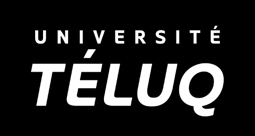 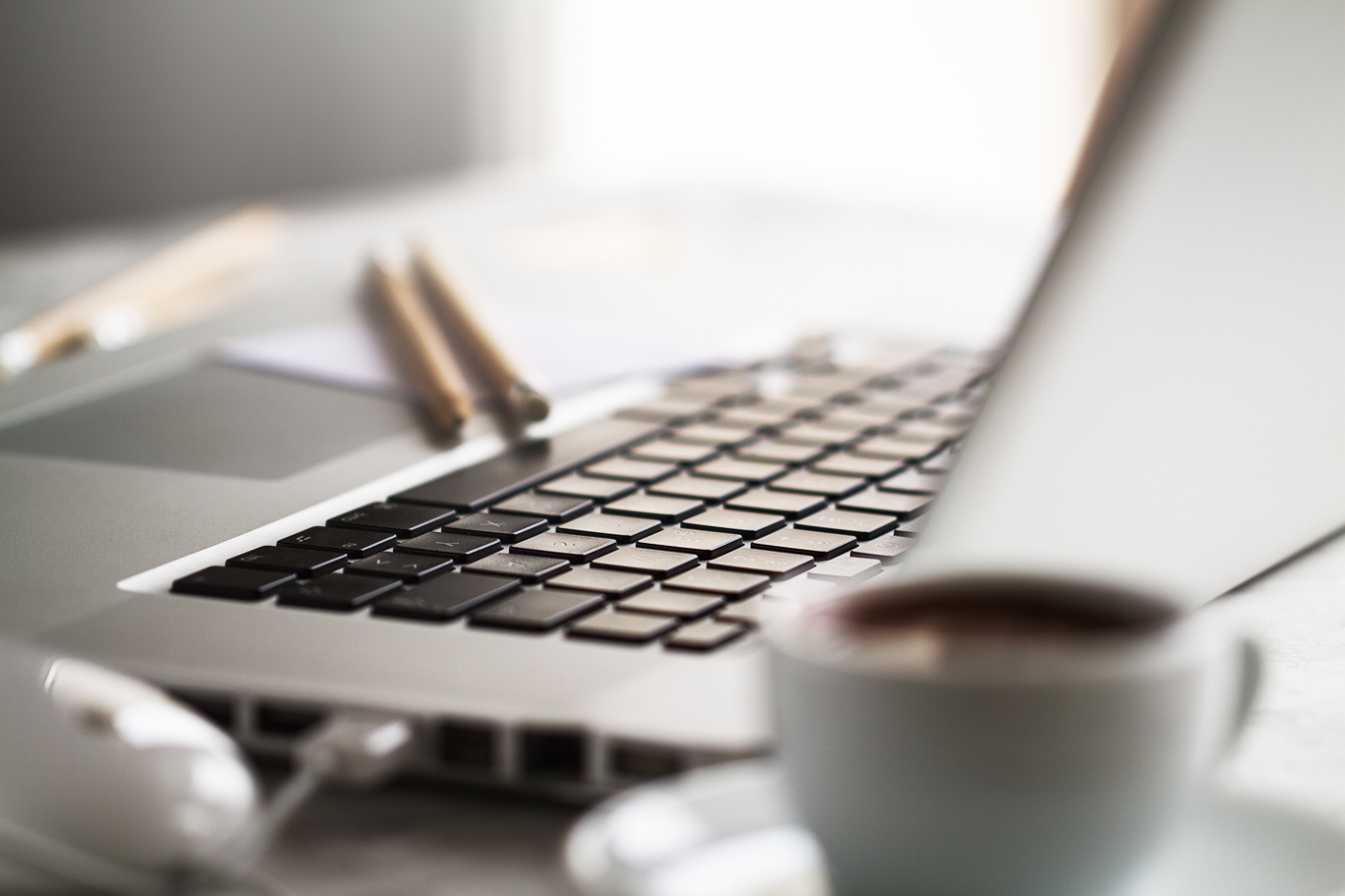 Journal de bordModule 3b
Anglais, langue secondeHere are some general questions you can ask yourself.How does my online preparation differ from a physical setting?What do I need to do to adapt my lessons so they are efficiently carried out online?How can I use an online environment to my advantage as a teacher?Based on your context, which one of these would be your priority? 	Become aware of digital platforms and learn how to use them	Organize my online classrooms efficiently	Plan to develop the three ESL competencies in light of my teaching goals	Select teaching tools I already use in class for use in an online setting	Prepare a work plan with synchronous and asynchronous activities	Transit from isolated activities to in-context LESs	Learn and grow from my mistakes	Ask for help when I can’t find the information online